VTC Recovery Marketing Leverage Program This Word Document contains the questions and information within the online application for the VTC Recovery Marketing Leverage Program.  This document allows you to see the entire series of questions in the application.  You may want to enter your answers in the Word Document, then copy and paste into the online application.  This document also contains additional “Helpful Tips” that can assist with answering the questions to strengthen your application.  NOTE: ONLY ONLINE APPLICATIONS WILL BE ACCEPTED.OverviewThe Virginia Tourism Corporation (VTC) is pleased to announce that applications are now open for the Virginia Tourism Corporation (VTC) Recovery Marketing Leverage Program. The coronavirus had a devastating impact on the tourism and hospitality industries in Virginia. As the Commonwealth reopens for business, Virginia Tourism is offering these grant funds to spur economic activity and travel across the Commonwealth.PLEASE NOTE:  This application cycle for the VTC Recovery Marketing Leverage Program differs from past VTC Marketing Leverage Program applications.  Below is a quick overview of the changes:Different online application process than in the past.One funding level with a maximum award of $20,000.No requirement for a cash match; however, a dollar-for-dollar in-kind marketing match value is required.Partner Requirement – You will need to identify two other partners who you can work with to leverage your marketing dollars. These partners are not required to enter information on your application, but you must contact those partners to discuss your application.State / Federal agencies are not eligible to apply for this funding.DMO approval is not required for this application; however, applicant should reach out to their local DMO to let them know you are submitting this application.Bonus Points if you incorporate a VTC Brand campaign into your marketing plan.Competition for this grant program will be STRONG.  The more complete your application, the better you will score.  Please follow ALL directions and answer as completely as possible.Fall 2020 awardees of the VTC Recovery Marketing Leverage Program CAN reapply in this funding cycle.  However, marketing plans and programs must be for NEW initiatives and not a repeat of the past marketing plan.Due to the anticipated number of applications, and to expedite application approval, a draft review of applications will not be possible.Only online applications will be accepted.Do NOT send – via email or regular mail – any attachments or supplemental materials.  These materials will NOT be reviewed.  Only submit the requested and required information via this online application! Application InstructionsRead the VTC Recovery Marketing Leverage Program Summer 2021 Terms & Conditions.  The Terms & Conditions contain information on eligible expenses under the VTC Recovery Marketing Leverage Program.Download the VTC Recovery Marketing Leverage Program Summer 2021 Application Word Document (this document) to see the questions you will answer in the application, as well as Helpful Tips.  Refer to the HELPFUL TIPS for pointers on what the VTC Grant Review Team will look for in a competitive application.You may want to complete the narrative sections, and then cut and paste into the online application.  You will complete the following sections in your application:Contact InformationAnticipated Date of Your Program CompletionAmount Requested Partner Hub & SpokeFeeder Markets and ResearchIn-kind Marketing MatchMarketing PlanProgram Performance MeasuresBONUS SECTION: Virginia is for Lovers Brand Campaign Tie-inNOTE:  In the fields of the application, a “plus sign” indicates that you can click on the “plus sign” to allow you to enter additional items for that section.VTC Recovery Marketing Leverage Program ApplicationVERY IMPORTANT:  Your application information is saved on our server as you enter it. If you need to leave the application, scroll to the bottom of the application and click “Save and Continue Later”.  You will receive a unique URL that will allow you to go back into the application to make edits.  BE SURE TO COPY THIS URL SO THAT YOU CAN GO BACK TO EDIT YOUR APPLICATION!  You also can enter your email address and have the link sent to you.  You will need to follow this procedure each time you leave the application in order to save your work.  Once you are ready to submit the Final Version, you will acknowledge the Acceptance of Terms. A SUBMIT button will appear. At that point you may submit your application. Please note that once you submit, you will NOT be able to make any revisions to your application.
DEADLINE INFORMATIONApplications are due by 5:00 PM on Tuesday, June 22, 2021.NO extensions to this deadline will be possible.Award announcements should be made by July 30, 2021.Contact InformationREQUESTED FUNDSNOTE:  Funds will be available upon supplying documentation of implementation of your indicated marketing plan items and documentation of payments for those items.  Your request should equal the total of your Marketing Plan Budget.  The amount entered here will be what your award will be based upon. Maximum amount of funding per application is $20,000.  DMO INFORMATIONPlease indicate from the drop-down menu below, who is your local DMO.  You are encouraged to engage your local DMO by informing them of your project and marketing plan.  Your DMO can be a good resource for assisting with promoting your business or organization.  For a list of recognized Virginia DMOs, please visit https://www.vatc.org/wp-content/uploads/2021/01/DMOlist.pdf. Partner Hub and Spoke (20 Points)The Hub and Spoke model is the perfect tool for planning out an itinerary. Use the template below to build a trip in your destination that highlights fun and unexpected experiences for visitors. Start by thinking about your destination and/or your business as the “Hub” and listing out different experiences for visitors to drive to or experience in the “Spokes”.Partners should be included to make your trip even stronger.  Think about ways to include other businesses, destinations or major attractions that could make a great partner for your campaign.Think about some unexpected and “hidden gems” in your destination that travelers will enjoy as additional spokes.Themed itineraries are a great way to highlight the best of what your destination has to offer. For example, if your destination is an outdoor-lovers haven, create a trip that will cater to the outdoor enthusiasts.  You can use your themed itinerary as the basis of your Hub and Spoke.WHAT IS YOUR STRONGEST LURE – YOUR HUB?  This can be your business, destination, or an attraction.  This will be the center of a visit to your area.WHAT ARE YOUR SIX SPOKES?  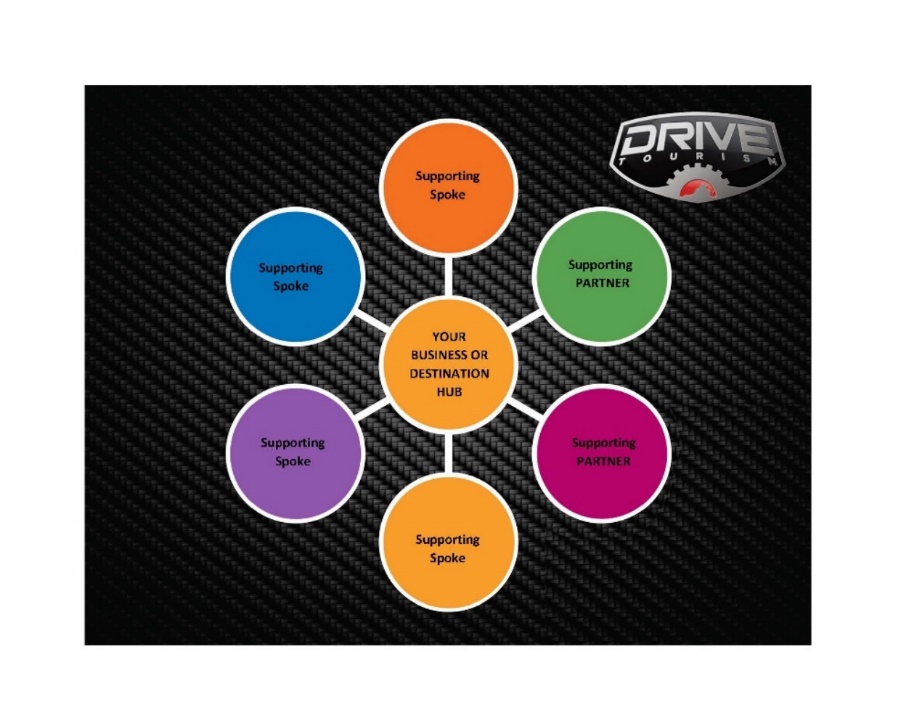 TWO of your spokes should be other businesses or organizations that you can partner with to help leverage your marketing.  In the Description Field below, briefly explain those partners roles in your marketing program.The OTHER FOUR SPOKES should be attractions, events, or other activities for visitors to your area to experience.  In the description field, briefly explain how these spokes support the overall visitor experience to your area.Top Three Feeder Markets and RESEARCH (15 Points)Who is most likely to visit your destination or business? Who would you like to visit? Tell us briefly who your campaign will reach by including your top three feeder markets and indicate how you know this is your feeder market (i.e., what research do you have that validates your market?).Your In-Kind MARKETING Match VALUE (20 points)For this round of the VTC Recovery Marketing Leverage Program, you do NOT need a cash match (although you may use a cash match from your existing marketing budgets if applicable). However, we do require an in-kind marketing match value. Please briefly describe your in-kind marketing match for these funds. Your in-kind match can include the estimated value of your Owned and Earned Media, as well as the value of your Paid Media.  NOTE:  Non-marketing value, such as office space, CANNOT be used as in-kind value match.  ONLY in-kind MARKETING values may be used for match.Marketing Plan, Calendar and Budget Amounts (25 points)Your marketing plan will help bring your idea to life. In this section, we want to hear how you will promote your campaign through strategic marketing efforts. Show us an integrated approach to promoting your campaign by thinking about the best places to amplify your message and reach your intended audiences. Please list specific media placements, date of placement (month/year) and cost. Be as detailed as possible.You may continue to add items to your Marketing Plan, as needed. NOTE:  Your total budget amount should at least equal the amount of your requested funds.PERFORMANCE MEASURES (20 POINTS)In this section you will tell us how you will know if you are successful.  Please state at least three ways you will measure the success of your program, where those numbers are today, and where those numbers should be in one year.  This section will be used when you submit your final report at the end of your program. You may add applicable Performance Measures as needed.BONUS POINTS (5 bonus points)Virginia is for Lovers Brand Campaign Tie-In:  WanderLove; Share What You Love, and Eat. Drink. Love. 
VTC Brand CampaignsVTC will implement the following campaigns over the next year. Based on your timing and marketing goals, you may choose which campaign(s) would be most beneficial for you to join our efforts. All campaigns offer opportunities for our partners to participate by providing partner toolkits, logo treatments, creative templates and sample messaging.Disclaimer: VTC will continue to monitor the current situation with COVID-19. VTC will notify partners and provide guidance on next steps should plans with the campaigns below change.WanderLove - Statewide Road Trips campaignWanderLove is calling – and adventure is the destination. Join us in leveraging Virginia’s many road-trip adventures to inspire travel throughout the state – highlighting outdoor recreation, hidden gems, small towns and LOVEworks along the way.We invite you to join the WanderLove campaign by positioning your community as a Road Trip destination. VTC created customizable templates, logo treatments and messaging that you may use to encourage travelers to embrace their WanderLove and explore Virginia.Timing:(Launched) July 2020- December 2021Audience:In-State and Neighboring Drive Markets; Families, Couples and UnattachedGoal:Drive immediate economic impact in Virginia communities by inspiring travel among in-state and drive market audiences.Partner Participation:If you want to join the WanderLove campaign, we encourage you to think of ways to position your community as a Road Trip destination. Creative templates and messaging are available at vatc.org/wanderloveShare What You Love - 2021 Flagship campaignLOVE is the catalyst for doing amazing things that make us feel human – and see the humanity in each other. It connects and reconnects us to the things that are real— ourselves, our relationships, our roots and our world.Research indicates that the top motivators for travel this year are disconnecting and taking a break from everyday life. VTC’s brand strategy will highlight Virginia as a place to “disconnect to reconnect” on a trip in 2021.Share What You Love is VTC’s spring/summer flagship campaign highlighting family experiences in Virginia, inviting them to “disconnect to reconnect” on a vacation. The fall strategy and creative will highlight couples’ getaways.Timing:Summer: May – August 2021Fall: September – November 2021Markets and Audience:Families (spring/summer); Couples (fall)NYC, Philadelphia, DC, Baltimore, Raleigh, Greensboro; Extended for Search and SocialGoal:Increase awareness and consideration of Virginia as a premier vacation destination for familiesPartner Participation:If you want to join the Share What You Love campaign, we encourage you to think of ways your destination, business or attraction can position as a place for families to disconnect from their chaotic lives and connect with each other while visiting you. Creative templates and messaging are available here: vatc.org/loveshareEAT. DRINK. LOVE. - Culinary campaignWhen it comes to food and drink in Virginia, there’s a lot to LOVE. We invite you to explore the epicurean adventure that awaits!Eat. Drink. Love. is our state-wide campaign focusing on all things culinary in Virginia. This campaign showcases the fresh local restaurants, exciting foodie experiences, and the best craft breweries and wineries in Virginia.Join us in leveraging Virginia’s many culinary experiences to inspire travel throughout the state, from farm-to-table restaurants to craft breweries and wineries, we will invite travelers to eat and drink what they love in Virginia. Timing:Fall 2021Audience: In-state and out-of-state audiences, couples, bucket listersGoal:Increase awareness and consideration of Virginia’s culinary experiencesPartner Participation:If you want to join the Eat.Drink.Love. campaign, we encourage you to think of unique culinary experiences in your destination that would attract all food and drink lovers. Creative templates and messaging are available here: vatc.org/eatdrinklove/In the section below, indicate in broad terms how you will integrate the VTC Brand Campaigns.  Specific details are not needed for this section.SUBMITTING YOUR APPLICATIONVERY IMPORTANT:  Your application information is saved on our server as you enter it. If you need to leave the application, scroll to the bottom of the application and click “Save and Continue Later”.  You will receive a unique URL that will allow you to go back into the application to make edits.  BE SURE TO COPY THIS URL SO THAT YOU CAN GO BACK TO EDIT YOUR APPLICATION!  You also can enter your email address and have the link sent to you.  You will need to follow this procedure each time you leave the application in order to save your work.  Once you are ready to submit the Final Version, you will acknowledge the Acceptance of Terms. A SUBMIT button will appearAt that point you may submit your application. Please note that once you submit, you will NOT be able to make any revisions to your application.DEADLINE INFORMATIONApplications are due by 5:00 PM on Tuesday, June 22, 2021.NO extensions to this deadline will be possible.Award announcements should be made by July 30, 2021.Business/Organization NameFEI#Name of Marketing ProgramContact First NameContact Last NameContact TitleMailing AddressCityStateZip CodePhoneEmailAnticipated Date of Program Completion What amount of VTC Recovery MLP Funding are you requesting?HUBExplain why this is your Hub?PartnersPartner NameDescribe your partners’ roles in your marketing campaignHave you contacted this partner?Partner Spoke OnePartner Spoke TwoSupporting SpokesSpoke NameDescribe how these spokes compliment your marketing campaign.Spoke ThreeSpoke FourSpoke FiveSpoke SixFeeder Market Location/DescriptionWhat research do you have to validate this as your feeder market?Feeder Market OneFeeder Market TwoFeeder Market ThreeIn-Kind Marketing Match ItemDescription of In-Kind Marketing MatchEstimated Value of In-Kind Marketing MatchTotal Value of In-Kind Marketing Match$Marketing Plan ItemDescription of Marketing Plan ItemDate of Placement or Activity
(Month/Year)Budget AmountTotal Budget Amount$Measure MetricWhere are you today?
BaselineWhere do you want to be in one year?
GoalVTC Campaign NameDescription of Tie-in to YOUR campaign